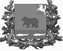 Администрация молчановского РАЙОНАТомской областипостановление09.11.2017                                                                                                          №749с. МолчановоОб утверждении порядка предоставления субсидий на создание, развитие и обеспечение деятельности муниципальных центров поддержки предпринимательства В целях реализации мероприятий подпрограммы «Развитие малого и среднего предпринимательства на территории Молчановского района» муниципальной программы «Создание условий для устойчивого экономического развития Молчановского района на 2017 - 2022 годы», утвержденной постановлением Администрации Молчановского района от 30 декабря 2016 года №668, в соответствии с постановлением Администрации Томской области от 03 сентября 2015 года №311а «Об оказании поддержки муниципальных программ (подпрограмм), содержащих мероприятия, направленные на развитие малого и среднего предпринимательства, в рамках реализации мероприятий подпрограммы «Развитие малого и среднего предпринимательства в Томской области» государственной программы «Развитие предпринимательства в Томской области»ПОСТАНОВЛЯЮ:Утвердить порядок предоставления субсидий на создание, развитие и обеспечение деятельности муниципальных центров поддержки предпринимательства согласно приложению к настоящему постановлению.Признать утратившим силу постановление Администрации Молчановского района от 12 августа 2014 года №477 «Об утверждении Положения на возмещение затрат муниципальных центров поддержки предпринимательства, связанных с развитием и обеспечением деятельности».Настоящее постановление вступает в силу со дня его официального опубликования в официальном печатном издании «Вестник Молчановского района» и подлежит размещению на официальном сайте муниципального образования «Молчановский район» (http:// www.molchanovo.ru/). Контроль за исполнением настоящего постановления возложить на заместителя Главы Молчановского района по экономической политике        Палосона В.Ю.Глава Молчановского района                                                          Ю.Ю. СальковПриложениек постановлению Администрации Молчановского районаот 09.11.2017 №749Порядок предоставления субсидий на создание, развитие и обеспечение деятельности муниципальных центров поддержки предпринимательства (далее – Порядок)ОБЩИЕ ПОЛОЖЕНИЯНастоящий порядок устанавливает правила предоставления субсидий муниципальным центрам поддержки предпринимательства в соответствии с мероприятиями подпрограммы «Развитие малого и среднего предпринимательства на территории Молчановского района» муниципальной программы «Создание условий для устойчивого экономического развития Молчановского района на 2017 - 2022 годы», утвержденной постановлением Администрации Молчановского района от 30 декабря 2016 года №668 (далее – Подпрограмма), в целях возмещения части затрат муниципальных центров поддержки предпринимательства, связанных с созданием, развитием и обеспечением деятельности.УСЛОВИЯ И ПОРЯДОК ПРЕДОСТАВЛЕНИЯ СУБСИДИЙСубсидии предоставляются муниципальным центрам поддержки предпринимательства, соответствующим следующим условиям:а) зарегистрированы и осуществляют деятельность на территории Молчановского района;б) сведения о действующем муниципальном центре поддержки предпринимательства включены в Реестр организаций, образующих инфраструктуру поддержки субъектов малого и среднего предпринимательства Томской области;в) не имеют просроченной задолженности по уплате налоговых, неналоговых и иных обязательных платежей в бюджеты всех уровней и внебюджетные фонды, а также иной просроченной задолженности перед бюджетом муниципального образования «Молчановский район», в том числе по ранее предоставленным бюджетным средствам на возвратной основе;г) не находятся в стадии реорганизации, ликвидации или банкротства.3. Условия предоставления субсидий:1) субсидии предоставляются муниципальным центрам поддержки предпринимательства на безвозмездной и безвозвратной основе;2) субсидии предоставляются на возмещение следующих затрат муниципальных центров поддержки предпринимательства:- приобретение и ремонт компьютерной и офисной техники;- приобретение офисной мебели, программного обеспечения, аналитических систем;- приобретение, обновление и сопровождение справочных правовых систем; - оплата коммунальных услуг, услуг связи, охранных услуг, услуг по содержанию недвижимого имущества, используемого при осуществлении деятельности муниципального центра поддержки предпринимательства, услуг по повышению квалификации работников муниципальных центров поддержки предпринимательства;- оплата арендной платы за аренду недвижимого имущества, не принадлежащего муниципальному образованию.4. Определение объема субсидии муниципальному центру поддержки предпринимательства осуществляется исходя из фактически произведенных получателем субсидии затрат и в пределах бюджетных ассигнований, предусмотренных в Подпрограмме на текущий финансовый год.5. Порядок предоставления субсидии:1) Для получения субсидии муниципальные центры поддержки предпринимательства представляют в отдел экономического анализа и прогнозирования Администрации Молчановского района (далее – Отдел) следующие документы:а) заявка на получение субсидии по форме согласно приложению №1 к Порядку (далее – Заявка);б) документы, подтверждающие полномочия руководителя муниципального центра поддержки предпринимательства и уполномоченного лица (в случае подписания заявления лицом, уполномоченным на это руководителем муниципального центра поддержки предпринимательства):- копии учредительных документов с учетом внесенных в них изменений удостоверенные подписью руководителя или уполномоченного им лица и печатью (при ее наличии);-  копии документов о назначении руководителя муниципального центра поддержки предпринимательства;- копия паспорта или иного документа, удостоверяющего личность руководителя муниципального центра поддержки предпринимательства;в) согласие на обработку персональных данных (приложение №2 к Порядку);г) расчет размера субсидии по форме согласно приложению №3 к настоящему Порядку с указанием понесенных муниципальным центром поддержки предпринимательства затрат на цели, установленные в подпункте 2 пункта 3 настоящего Порядка, с приложением копий документов, подтверждающих данные затраты, заверенных печатью муниципального центра поддержки предпринимательства и подписанных руководителем муниципального центра поддержки предпринимательства или уполномоченным этим руководителем лицом.2) Документы, которые муниципальные центры поддержки предпринимательства вправе представить по собственной инициативе:а) сведения из Единого реестра субъектов малого и среднего предпринимательства в виде выписки;б) справка об исполнении налогоплательщиком обязанности по уплате налогов, сборов, страховых взносов, пеней, штрафов, процентов на дату подачи заявления на предоставление субсидии (оригинал).В случае если муниципальным центром поддержки предпринимательства не были представлены документы, которые он вправе представить по собственной инициативе (подпункт 2 пункта 5 Порядка), Отдел в течение 5 рабочих дней с даты предоставления Заявки запрашивает такие документы самостоятельно в органах местного самоуправления, органах государственной власти и организациях, в распоряжении которых находится данная информация, в том числе с использованием системы электронного межведомственного взаимодействия.В случае принятия решения о предоставлении субсидии Отдел в течение десяти рабочих дней со дня предоставления документов проверяет их, осуществляет подготовку соглашения о предоставлении субсидии между Администрацией Молчановского района и получателем субсидии, направляет его получателю субсидии для подписания.Отдел в течение десяти рабочих дней с даты заключения соглашения о предоставлении субсидии осуществляет подготовку проекта распоряжения Администрации Молчановского района о предоставлении субсидии. Администрация Молчановского района в течение десяти рабочих дней с даты заключения соглашения о предоставлении субсидии перечисляет средства субсидии на расчетный счет получателя.Основанием для отказа в предоставлении субсидии является:несоответствие заявителя требованиям, установленным пунктом 2 настоящего Порядка;несоответствие запрашиваемой субсидии целям предоставления субсидии, установленным подпунктом 2 пункта 3 настоящего Порядка;предоставление неполного комплекта документов, предусмотренных подпунктом 1 пункта 5 настоящего Порядка;предоставление недостоверных сведений о муниципальном центре поддержки предпринимательства, претендующем на получение субсидии, и (или) недостоверных документов на получение субсидии;превышение объема или отсутствие бюджетных ассигнований в бюджете муниципального образования «Молчановский район» на реализацию мероприятий по предоставлению субсидий муниципальным центрам поддержки малого предпринимательства.В случае принятия решения об отказе в предоставлении субсидии муниципальному центру поддержки предпринимательства направляется уведомление об отказе в предоставлении субсидии в течение четырнадцати рабочих дней со дня принятия такого решения.6. В случае нарушения условий, установленных при предоставлении субсидии, получатель субсидии обязан возвратить в бюджет муниципального образования «Молчановский район» субсидии в порядке, определенном пунктом 12 настоящего Порядка.7. Нецелевое использование субсидии влечет ответственность в соответствии с действующим законодательством.8. Муниципальные центры поддержки предпринимательства несут ответственность за недостоверность предоставленных на основании настоящего Порядка документов и сведений в соответствии с действующим законодательством.КОНТРОЛЬ ЗА ЦЕЛЕВЫМ ИСПОЛЬЗОВАНИЕМ СУБСИДИИ9. Контроль за целевым и эффективным использованием субсидии осуществляет Отдел.10. Получатель субсидии обязан в течение срока действия соглашения не принимать решение о ликвидации юридического лица.11. Соглашением о предоставлении субсидии устанавливаются целевые показатели использования субсидии, достижение которых получатель субсидии должен обеспечить в течение срока действия соглашения о предоставлении субсидии.12. Получатель субсидии ежеквартально в срок до 5-го числа месяца, следующего за отчетным кварталом, представляет в Отдел отчет о целевом использовании субсидии по форме согласно приложению №4 к настоящему Порядку с приложением подтверждающих документов.13. Одновременно с отчетом о целевом использовании субсидии получатель субсидии предоставляет отчет о достижении целевых показателей эффективности использования субсидии по форме согласно приложению №5 к настоящему Порядку.14. Получатель субсидии несет ответственность:1) за нарушения условий, целей и порядка предоставления субсидии, выявленные по фактам проверок, проведенных Администрацией и (или) органами муниципального финансового контроля;2) за недостоверность подтверждающих документов, отчетности и (или) иной информации, содержащихся в заявлении и документах, представленных в соответствии с настоящим Порядком, и представляемых в соответствии с условиями соглашения о предоставлении субсидии;3) за нарушение условий соглашения о предоставлении субсидии в части порядка и сроков предоставления отчетов.УСЛОВИЯ И ПОРЯДОК ВОЗВРАТА СУБСИДИИ15. Получатель субсидии осуществляет возврат субсидии в бюджет муниципального образования «Молчановский район» в случае нецелевого использования субсидии, представления документов, содержащих недостоверные сведения, а также нарушения иных условий ее предоставления, установленных настоящим Порядком, соглашением и иными правовыми актами, регулирующими отношения, связанные с предоставлением и использованием субсидии.Возврат субсидии осуществляется на основании направленного получателю субсидии письменного уведомления Администрации Молчановского района.В течение 30 календарных дней с даты получения письменного уведомления о возврате субсидии получатель субсидии осуществляет возврат субсидии по платежным реквизитам, указанным в уведомлении, или направляет в адрес Администрации Молчановского района ответ с мотивированным отказом от возврата субсидии.В случае отказа получателя субсидии от добровольного возврата субсидии субсидия подлежит взысканию в судебном порядке в соответствии с действующим законодательством.И.о. управляющего делами Администрации Молчановского района                                                             С.С. ЗахаренкоПриложение №1 к Порядку предоставления субсидий на создание, развитие и обеспечение деятельности муниципальных центров поддержки предпринимательстваЗАЯВКАна получение субсидииСведения о получателе субсидииПолное наименование: ___________________________________________________Юридический адрес: _____________________________________________________Почтовые реквизиты: ____________________________________________________Телефон: ___________________ Адрес электронной почты: _____________________Факс: ______________________ Адрес интернет-сайта: ________________________Ф.И.О. (полностью) руководителя: __________________________________________ОГРН: _________________ ИНН: __________________ КПП: ______________________Вид деятельности по ОКВЭД:    1. ____________________________________________________________________    2. ____________________________________________________________________    ... ___________________________________________________________________Ф.И.О. (полностью) контактного лица, ответственного за взаимодействие с Администрацией Молчановского района: _________________________________Телефон контактного                Адрес электроннойлица: ____________________    почты контактного лица: _____________________ Участники (учредители)1. ________________________________________________________________________2. ________________________________________________________________________... _______________________________________________________________________Банковские реквизиты:Наименование банка ______________________________________________________Номер расчетного счета ___________________________________________________Номер корреспондентского счета ___________________________________________БИК __________________ ИНН банка____________________________________Прошу предоставить субсидию в сумме ___________________(__________________________) рублей ____________копеек на возмещение следующих затрат:_______________________________________________________________________________________________________________________________________________________________________________________________________________________________________________________________________________________________Настоящим подтверждаю, что ________________________________________________________________________(наименование юридического лица)- сведения о действующем муниципальном центре поддержки предпринимательства включены в Реестр организаций, образующих инфраструктуру поддержки субъектов малого и среднего предпринимательства Томской области;- не имеет просроченной задолженности по уплате налоговых, неналоговых и иных обязательных платежей в бюджеты всех уровней и внебюджетные фонды, а также иной просроченной задолженности перед бюджетом муниципального образования «Молчановский район», в том числе по ранее предоставленным бюджетным средствам на возвратной основе;- не находится в стадии реорганизации, ликвидации или банкротства.Все сведения и документы, представленные с целью получения субсидии, являются подлинными и достоверными.К заявке прилагаются следующие документы:    1.    2.    ...Настоящим подтверждаю достоверность предоставленных документов и информации.Руководитель                / ___________________/________________________                                                       (подпись)             (Ф.И.О.)"__" ________ 20__ г.М.П.Приложение №2к Порядку предоставления субсидий на создание, развитие и обеспечение деятельности муниципальных центров поддержки предпринимательстваСОГЛАСИЕна обработку персональных данных (заполняется руководителем муниципального центра поддержки предпринимательства и уполномоченным лицом (в случае подписания заявки лицом, уполномоченным на это руководителем муниципального центра поддержки предпринимательства)Я, ______________________________________________________________________________________________________________________________________________,(указываются фамилия, имя, отчество, номер основного документа,удостоверяющего личность, сведения о дате выдачи указанногодокумента и выдавшем его органе)даю свое согласие Администрации Молчановского района, расположенной по адресу: ул. Димитрова, 25, с. Молчаново, Молчановский район, Томская область, 636330, (далее - оператор), на обработку (сбор, запись, систематизацию, накопление, хранение, уточнение (обновление, изменение), извлечение, использование, передачу (распространение, предоставление, доступ), обезличивание, блокирование, удаление, уничтожение) моих персональных данных, указанных в заявлении и документах, представленных для получения субсидии, а именно:1. фамилия, имя, отчество.    	2. ИНН индивидуального предпринимателя / юридического лица.    	3. контакты (телефоны, адрес электронной почты).    	Цель обработки персональных данных: ведение реестра получателей поддержки, являющегося общедоступным источником персональных данных, размещение информационных сообщений на официальном сайте муниципального образования «Молчановский район» в информационно-телекоммуникационной сети «Интернет» (http://www.molchanovo.ru), предоставление персональных данных государственным и муниципальным органам по их запросам, направление запросов государственным и муниципальным органам и учреждениям о предоставлении информации о получателе поддержки. В целях информационного обеспечения указанные выше персональные данные прошу считать общедоступными. Оператор может передавать персональные данные Департаменту промышленности и развития предпринимательства Томской области, иным государственным и муниципальным органам и учреждениям.    	Обработка персональных данных в указанных целях может осуществляться неопределенный срок, если иное не установлено законодательством Российской Федерации. Обработка персональных данных может быть как автоматизированная, так и без использования средств автоматизации. Настоящее согласие выдано без ограничения срока его действия.«___» _________ 20__ год_________________________ / _________________________________________/          (подпись)                                     (Ф.И.О.)Приложение №3к Порядку предоставления субсидий на создание, развитие и обеспечение деятельности муниципальных центров поддержки предпринимательстваРАСЧЕТразмера субсидии_______________________________________________________________________(полное наименование получателя субсидии)ИНН __________________________ р/сч. ___________________________________Наименование банка _____________________ БИК ________ кор. сч. ____________Вид деятельности по ОКВЭД ______________________________________________    Произведены следующие расходы:    1. ____________________________________________________________________    2. ____________________________________________________________________    3. ____________________________________________________________________Размер запрашиваемой субсидии (величина из графы 3) ________________ рублейРуководитель муниципального центра поддержки предпринимательства __________________ ______________________                                                                           (подпись)             (Ф.И.О.)Главный бухгалтер   __________________ ________________________                                                      (подпись)           (Ф.И.О.)М.П."__" ________ 20__ г.    --------------------------------    <*> К расчету прикладываются копии документов, подтверждающих произведенные расходы.Приложение №4к Порядку предоставления субсидий на создание, развитие и обеспечение деятельности муниципальных центров поддержки предпринимательстваОТЧЕТо целевом использовании субсидииОтчетный период: с "__" ________ по "__" ________ 20__ г.За отчетный период получено всего: ____________ тыс. руб.Из них использовано: __________________________ тыс. руб.Остаток по отчетному периоду: _________________ тыс. руб.Приложение на ______ листах.Получатель _____________ _____________________ _________________________                      (должность)            (подпись)                        (расшифровка подписи)"__" ________ 20__ г.М.П.Приложение №5к Порядку предоставления субсидий на создание, развитие и обеспечение деятельности муниципальных центров поддержки предпринимательстваОтчето достижении целевых показателей эффективности использования Субсидий в соответствии с Соглашением от «___» ___________20__ г. №______по состоянию на «___» ___________ 20___ годаРуководитель организации	                                                      /_________________/_________________________	(должность)	                                                                                       (подпись)	          (расшифровка подписи)                                                                                                                        М.П.Общая сумма расходов, подлежащих субсидированиюРазмер запрашиваемой субсидии (%)Сумма субсидии (графу 1 x графу 2)123Наименование расходовЗапланировано (тыс. руб.)Израсходовано (тыс. руб.)Остаток на конец отчетного периода(тыс. руб.)1234и т.д.Всего№ п/пНаименованиеколичественных показателей,установленных соглашениемЕдиница измеренияЗначение количественных показателейЗначение количественных показателей№ п/пНаименованиеколичественных показателей,установленных соглашениемЕдиница измеренияобязательствофактическоезначение1.2.